Карпенко Владимир ВасильевичКарпенко Владимир ВасильевичКарпенко Владимир Васильевич19.02.1926 - 5.05.2005 гг.19.02.1926 - 5.05.2005 гг.19.02.1926 - 5.05.2005 гг.русский советский писатель, член Союза писателей СССРрусский советский писатель, член Союза писателей СССРрусский советский писатель, член Союза писателей СССРуроженец поселка Зимовникиуроженец поселка Зимовникиуроженец поселка Зимовники  Родился 19 февраля 1926 года в поселке Зимовники Зимовниковского района Ростовской области, в семье сапожника.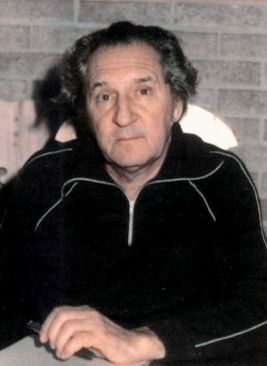   С апреля 1943 по апрель 1944 года воевал командиром орудия в зенитных войсках на Центральном фронте. Был ранен. Награжден орденом Отечественной войны I степени. После госпиталя продолжил учебу в 9 классе зи-мовниковской школы, где начал писать свой первый роман «Отава», который позднее стал дипломной работой в Литинституте и был опубликован.  В 1948-53 годах учился в Ростовском художественном училище им. Грекова.училище им. Грекова.училище им. Грекова.   С 1953 года работал учителем рисования и черчения в средней школе и техникумах в Астрахани.   С 1953 года работал учителем рисования и черчения в средней школе и техникумах в Астрахани.   С 1953 года работал учителем рисования и черчения в средней школе и техникумах в Астрахани.  В 1954-60 годах учился в Литературном институте им. Горького в Москве по специальности «литературный работник».  В 1954-60 годах учился в Литературном институте им. Горького в Москве по специальности «литературный работник».  В 1954-60 годах учился в Литературном институте им. Горького в Москве по специальности «литературный работник».   В 1962 году, после Литинститута, был приглашен в Астраханский обком партии на должность инструктора по печати и культуре, в том же году был принят в члены Союза писателей СССР, возглавлял редакцию книжного издательства.   В 1962 году, после Литинститута, был приглашен в Астраханский обком партии на должность инструктора по печати и культуре, в том же году был принят в члены Союза писателей СССР, возглавлял редакцию книжного издательства.   В 1962 году, после Литинститута, был приглашен в Астраханский обком партии на должность инструктора по печати и культуре, в том же году был принят в члены Союза писателей СССР, возглавлял редакцию книжного издательства. В 1968—1971 годах руководил Ульяновской Общественной писательской организацией. В 1968—1971 годах руководил Ульяновской Общественной писательской организацией. В 1968—1971 годах руководил Ульяновской Общественной писательской организацией.  В 1971 году по линии МВД СССР был переведен в Москву на должность консультанта по печати, где создал при издательстве «Современник» молодежную редакцию «Первая книга в столице».  В 1971 году по линии МВД СССР был переведен в Москву на должность консультанта по печати, где создал при издательстве «Современник» молодежную редакцию «Первая книга в столице».  В 1971 году по линии МВД СССР был переведен в Москву на должность консультанта по печати, где создал при издательстве «Современник» молодежную редакцию «Первая книга в столице».   В 1981 году возвратился в Ростовскую область и жил в городе Волгодонске.   В 1981 году возвратился в Ростовскую область и жил в городе Волгодонске.   В 1981 году возвратился в Ростовскую область и жил в городе Волгодонске.   Умер 1 мая 2005 года и похоронен в городе Волгодонска на кладбище № 1.   Умер 1 мая 2005 года и похоронен в городе Волгодонска на кладбище № 1.   Умер 1 мая 2005 года и похоронен в городе Волгодонска на кладбище № 1.  Память о Карпенко  Память о Карпенко  Память о Карпенко  1.Постановлением главы Волгодонска № 117 от 25 января 2006 года библиотеке-филиалу № 9 МУК «Централизованной библиотечной системы» было присвоено имя писателя В. В. Карпенко.  1.Постановлением главы Волгодонска № 117 от 25 января 2006 года библиотеке-филиалу № 9 МУК «Централизованной библиотечной системы» было присвоено имя писателя В. В. Карпенко.  1.Постановлением главы Волгодонска № 117 от 25 января 2006 года библиотеке-филиалу № 9 МУК «Централизованной библиотечной системы» было присвоено имя писателя В. В. Карпенко.   2. 17 февраля 2006 года состоялось торжественное открытие мемориальной доски В. В. Карпенко в библиотеке-филиале № 9.   2. 17 февраля 2006 года состоялось торжественное открытие мемориальной доски В. В. Карпенко в библиотеке-филиале № 9.   2. 17 февраля 2006 года состоялось торжественное открытие мемориальной доски В. В. Карпенко в библиотеке-филиале № 9.    3. С 2006 года в Волгодонске проводится ежегодный открытый литературный конкурс им. В. В. Карпенко.    3. С 2006 года в Волгодонске проводится ежегодный открытый литературный конкурс им. В. В. Карпенко.    3. С 2006 года в Волгодонске проводится ежегодный открытый литературный конкурс им. В. В. Карпенко.Интернет - ресурсы:Интернет - ресурсы:Интернет - ресурсы:   1. URL: https://ru.wikipedia.org/wiki/Карпенко,_Владимир_Васильевич   1. URL: https://ru.wikipedia.org/wiki/Карпенко,_Владимир_Васильевич   1. URL: https://ru.wikipedia.org/wiki/Карпенко,_Владимир_Васильевич   2. URL: http://www.vdonlib.ru/read.php?id0=1357   2. URL: http://www.vdonlib.ru/read.php?id0=1357   2. URL: http://www.vdonlib.ru/read.php?id0=1357   3. URL: http://archive.volgodonskgorod.ru/read.php?id0=1710   3. URL: http://archive.volgodonskgorod.ru/read.php?id0=1710   3. URL: http://archive.volgodonskgorod.ru/read.php?id0=1710